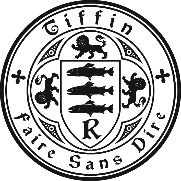 The position involves substantial contact with children and is subject to enhanced check by the Disclosure and Barring Service.EssentialDesirableQualificationsQualificationsQualificationsQualified Teacher Status (or on the path to it)Appropriate degree or equivalentEvidence of continuing professional developmentExperienceExperienceExperienceGood teaching skills Development of teaching resources, eg, Schemes of WorkGood record keeping, monitoring and assessment skillsExperience as a Form TutorAbility to offer a second subjectSkills and Competencies neededSkills and Competencies neededSkills and Competencies neededVery good subject knowledgeHigh expectations which inspire, motivate and challenge pupilsAble to promote good progress and outcomes for pupilsVery good classroom management skillsAble to plan and teach well-structured lessonsGood record keeping, monitoring and assessment skillsTime management skills; able to organise and prioritiseAble to communicate effectively both orally and in writingA keen interest in sharing good practiceAble to use ICT effectively in the classroomPersonal QualitiesPersonal QualitiesPersonal QualitiesEnthusiasmConfidence, imagination and driveA sense of humour and perspectiveAble to reflect and respond to feedbackAble to establish good working relationships with a wide range of people including students, parents and colleaguesAbility and inclination to contribute positively to the wider life and ethos of the school